АДМИНИСТРАЦИЯ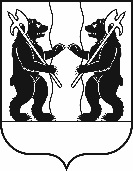 ЯРОСЛАВСКОГО МУНИЦИПАЛЬНОГО РАЙОНАП О С Т А Н О В Л Е Н И Е03.06.2024                                                                                                                              № 1213О подготовке объектов жилищно-коммунального хозяйства и социальной сферы Ярославского муниципального района к осенне- зимнему периоду 2024 - 2025 годовНа основании анализа прохождения отопительного периода 2024-2025 годов и в целях организации своевременной подготовки объектов жилищно-коммунального хозяйства и социальной сферы ЯМР к отопительному периоду     2024 - 2025 годов, недопущения возникновения чрезвычайных ситуаций, Администрация района  постановляет:1. Утвердить план мероприятий по подготовке объектов жилищно-коммунального хозяйства и социальной сферы Ярославского муниципального района к осенне-зимнему периоду 2024-2025 годов (приложение 1) и состав штаба по подготовке объектов жилищно-коммунального хозяйства и социальной сферы Ярославского муниципального района к работе в осенне-зимний период 2024-2025 годов (приложение 2).2. Муниципальному казенному учреждению «Многофункциональный центр развития» ЯМР:2.1. Осуществлять текущий контроль над проведением работ по подготовке жилищного фонда, объектов коммунального хозяйства и социальной сферы Ярославского муниципального района к работе в осенне-зимний период 2024-2025 годов.2.2. Обеспечить взаимодействие организаций жилищно-коммунального комплекса по завершению профилактических и ремонтных работ на объектах жилищного фонда, социальной сферы Ярославского муниципального района, коммунального и теплоэнергетического хозяйства на территории Ярославского муниципального района в срок до 15.09.2024.2.3. Осуществлять контроль своевременной подготовки паспортов готовности к эксплуатации в осенне-зимних условиях на каждый объект жилищно-коммунального назначения в соответствии с правилами и нормами технической эксплуатации.3. Управлению образования Администрации Ярославского муниципального района, управлению культуры Администрации Ярославского муниципального района, управлению молодежной политики Администрации Ярославского муниципального района, управлению физической культуры, спорта и туризма Администрации Ярославского муниципального района, управлению труда и социальной поддержки населения Администрации Ярославского муниципального района в срок до 01.09.2024 обеспечить необходимый ремонт и подготовку подведомственных объектов к работе в осенне-зимний период 2024-2025 годов.4. Рекомендовать управляющим организациям, ТСЖ и ТСН, осуществляющим деятельность по управлению жилищным фондом на территории Ярославского муниципального района: 4.1. Выполнить мероприятия по подготовке к зиме с предоставлением  соответствующих актов  и паспортов готовности в срок до 10.09.2024.4.2. Еженедельно информировать МКУ «МФЦР» ЯМР о ходе подготовки жилищного фонда к работе в зимних условиях.4.3. Обеспечить резервный ремонтный фонд запорной и регулировочной арматурой, отопительными приборами, кровельными и другими материалами для работы в осенне-зимний период 2024-2025 годов.4.4. Обеспечить предоставление актов проверки дымовых и вентиляционных каналов многоквартирных домов в адрес штаба Ярославского муниципального района по подготовке к осенне-зимнему периоду 2024-2025 годов объектов жилищно-коммунального хозяйства и социальной сферы в срок до 15.09.2024.5. Рекомендовать:5.1. ООО «Газпром межрегионгаз Ярославль» в срок до 01.09.2024 подготовить оборудование и сети для бесперебойного газоснабжения объектов жизнеобеспечения  населения в осенне-зимний период.5.2. Теплоснабжающим организациям, использующим в качестве топлива природный газ, для недопущения срывов в теплоснабжении населения, своевременно заключить договоры на поставку газа с газоснабжающими организациями, подготовить котельное оборудование, РТХ и тепловые сети к работе в осенне-зимний период 2024-2025 годов.5.3. Руководителям организаций, имеющих котельные, работающие на жидком топливе, либо использующие его как резервное, в срок до 01.11.2024 создать двадцатидневный запас топлива. 6. Контроль за исполнением постановления возложить на заместителя Главы Администрации ЯМР по экономике и финансам А.О. Щербака.7. Постановление вступает в силу со дня опубликования.ВРИО ГлавыАдминистрации ЯМР	А.О. ЩербакПРИЛОЖЕНИЕ 2к постановлению Администрации ЯМР                                от 03.06.2024 № 1213СОСТАВштаба по подготовке объектов жилищно-коммунального хозяйства и социальной сферы Ярославского муниципального района к работе в осенне-зимний период 2024-2025 годов                                                                          ПРИЛОЖЕНИЕ 1                                                                          ПРИЛОЖЕНИЕ 1                                                                          ПРИЛОЖЕНИЕ 1                                                                          ПРИЛОЖЕНИЕ 1                                                                          ПРИЛОЖЕНИЕ 1                                                                          ПРИЛОЖЕНИЕ 1                                                                          ПРИЛОЖЕНИЕ 1                                                                          ПРИЛОЖЕНИЕ 1                                                                          ПРИЛОЖЕНИЕ 1                                                                          ПРИЛОЖЕНИЕ 1                                                                          ПРИЛОЖЕНИЕ 1                                                                          ПРИЛОЖЕНИЕ 1                                                                          ПРИЛОЖЕНИЕ 1                                                                          ПРИЛОЖЕНИЕ 1                                                                          ПРИЛОЖЕНИЕ 1                                                                          ПРИЛОЖЕНИЕ 1                                                                          ПРИЛОЖЕНИЕ 1                                                                          ПРИЛОЖЕНИЕ 1                                                                          ПРИЛОЖЕНИЕ 1                                                                          ПРИЛОЖЕНИЕ 1                                                                          ПРИЛОЖЕНИЕ 1                                                                         к постановлению Администрации ЯМР                                                                                от 03.06.2024 № 1213                                                                         к постановлению Администрации ЯМР                                                                                от 03.06.2024 № 1213                                                                         к постановлению Администрации ЯМР                                                                                от 03.06.2024 № 1213                                                                         к постановлению Администрации ЯМР                                                                                от 03.06.2024 № 1213                                                                         к постановлению Администрации ЯМР                                                                                от 03.06.2024 № 1213                                                                         к постановлению Администрации ЯМР                                                                                от 03.06.2024 № 1213                                                                         к постановлению Администрации ЯМР                                                                                от 03.06.2024 № 1213                                                                         к постановлению Администрации ЯМР                                                                                от 03.06.2024 № 1213                                                                         к постановлению Администрации ЯМР                                                                                от 03.06.2024 № 1213                                                                         к постановлению Администрации ЯМР                                                                                от 03.06.2024 № 1213                                                                         к постановлению Администрации ЯМР                                                                                от 03.06.2024 № 1213                                                                         к постановлению Администрации ЯМР                                                                                от 03.06.2024 № 1213                                                                         к постановлению Администрации ЯМР                                                                                от 03.06.2024 № 1213                                                                         к постановлению Администрации ЯМР                                                                                от 03.06.2024 № 1213                                                                         к постановлению Администрации ЯМР                                                                                от 03.06.2024 № 1213                                                                         к постановлению Администрации ЯМР                                                                                от 03.06.2024 № 1213                                                                         к постановлению Администрации ЯМР                                                                                от 03.06.2024 № 1213                                                                         к постановлению Администрации ЯМР                                                                                от 03.06.2024 № 1213                                                                         к постановлению Администрации ЯМР                                                                                от 03.06.2024 № 1213                                                                         к постановлению Администрации ЯМР                                                                                от 03.06.2024 № 1213                                                                         к постановлению Администрации ЯМР                                                                                от 03.06.2024 № 1213План мероприятий по подготовке объектов жилищно-коммунального хозяйства и социальной сферы Ярославского муниципального района к осенне-зимнему периоду 2024-2025 годовПлан мероприятий по подготовке объектов жилищно-коммунального хозяйства и социальной сферы Ярославского муниципального района к осенне-зимнему периоду 2024-2025 годовПлан мероприятий по подготовке объектов жилищно-коммунального хозяйства и социальной сферы Ярославского муниципального района к осенне-зимнему периоду 2024-2025 годовПлан мероприятий по подготовке объектов жилищно-коммунального хозяйства и социальной сферы Ярославского муниципального района к осенне-зимнему периоду 2024-2025 годовПлан мероприятий по подготовке объектов жилищно-коммунального хозяйства и социальной сферы Ярославского муниципального района к осенне-зимнему периоду 2024-2025 годовПлан мероприятий по подготовке объектов жилищно-коммунального хозяйства и социальной сферы Ярославского муниципального района к осенне-зимнему периоду 2024-2025 годовПлан мероприятий по подготовке объектов жилищно-коммунального хозяйства и социальной сферы Ярославского муниципального района к осенне-зимнему периоду 2024-2025 годовПлан мероприятий по подготовке объектов жилищно-коммунального хозяйства и социальной сферы Ярославского муниципального района к осенне-зимнему периоду 2024-2025 годовПлан мероприятий по подготовке объектов жилищно-коммунального хозяйства и социальной сферы Ярославского муниципального района к осенне-зимнему периоду 2024-2025 годовПлан мероприятий по подготовке объектов жилищно-коммунального хозяйства и социальной сферы Ярославского муниципального района к осенне-зимнему периоду 2024-2025 годовПлан мероприятий по подготовке объектов жилищно-коммунального хозяйства и социальной сферы Ярославского муниципального района к осенне-зимнему периоду 2024-2025 годовПлан мероприятий по подготовке объектов жилищно-коммунального хозяйства и социальной сферы Ярославского муниципального района к осенне-зимнему периоду 2024-2025 годовПлан мероприятий по подготовке объектов жилищно-коммунального хозяйства и социальной сферы Ярославского муниципального района к осенне-зимнему периоду 2024-2025 годовПлан мероприятий по подготовке объектов жилищно-коммунального хозяйства и социальной сферы Ярославского муниципального района к осенне-зимнему периоду 2024-2025 годовПлан мероприятий по подготовке объектов жилищно-коммунального хозяйства и социальной сферы Ярославского муниципального района к осенне-зимнему периоду 2024-2025 годовПодготовка систем теплоснабжения Подготовка систем теплоснабжения Подготовка систем теплоснабжения Подготовка систем теплоснабжения Подготовка систем теплоснабжения Подготовка систем теплоснабжения Подготовка систем теплоснабжения Подготовка систем теплоснабжения Подготовка систем теплоснабжения Подготовка систем теплоснабжения Подготовка систем теплоснабжения Подготовка систем теплоснабжения Подготовка систем теплоснабжения Подготовка систем теплоснабжения Подготовка систем теплоснабжения Подготовка систем теплоснабжения Подготовка систем теплоснабжения Подготовка систем теплоснабжения № п/пНаименование муниципального образования области, органа исполнительной власти Ярославской областиНаименование муниципального образования области, органа исполнительной власти Ярославской областиПодготов-ка котельных – всего, шт.Подготов-ка централь-ных тепловых пунктов –всего, шт.Подготов-ка централь-ных тепловых пунктов –всего, шт.Подготовка тепловых сетей, кмПодготовка тепловых сетей, кмПодготовка тепловых сетей, кмОбъём финансирования, тыс. руб.Объём финансирования, тыс. руб.Объём финансирования, тыс. руб.Объём финансирования, тыс. руб.Объём финансирования, тыс. руб.Объём финансирования, тыс. руб.Объём финансирования, тыс. руб.№ п/пНаименование муниципального образования области, органа исполнительной власти Ярославской областиНаименование муниципального образования области, органа исполнительной власти Ярославской областиПодготов-ка котельных – всего, шт.Подготов-ка централь-ных тепловых пунктов –всего, шт.Подготов-ка централь-ных тепловых пунктов –всего, шт.всегов том числе замена ветхих тепловых сетей  в том числе замена ветхих тепловых сетей  всегов том числев том числев том числев том числев том числев том числе№ п/пНаименование муниципального образования области, органа исполнительной власти Ярославской областиНаименование муниципального образования области, органа исполнительной власти Ярославской областиПодготов-ка котельных – всего, шт.Подготов-ка централь-ных тепловых пунктов –всего, шт.Подготов-ка централь-ных тепловых пунктов –всего, шт.всегов том числе замена ветхих тепловых сетей  в том числе замена ветхих тепловых сетей  всегосредства областного бюджетасредства областного бюджетасредства местного бюджетасредства местного бюджетасредства внебюджет-ных источниковсредства внебюджет-ных источников1.ЯМРЯМР4144136,763,993,999 093,5189 093,5189 093,518Подготовка систем водоснабжения и водоотведения Подготовка систем водоснабжения и водоотведения Подготовка систем водоснабжения и водоотведения Подготовка систем водоснабжения и водоотведения Подготовка систем водоснабжения и водоотведения Подготовка систем водоснабжения и водоотведения Подготовка систем водоснабжения и водоотведения Подготовка систем водоснабжения и водоотведения Подготовка систем водоснабжения и водоотведения Подготовка систем водоснабжения и водоотведения Подготовка систем водоснабжения и водоотведения Подготовка систем водоснабжения и водоотведения Подготовка систем водоснабжения и водоотведения Подготовка систем водоснабжения и водоотведения Подготовка систем водоснабжения и водоотведения Подготовка систем водоснабжения и водоотведения Подготовка систем водоснабжения и водоотведения Подготовка систем водоснабжения и водоотведения Подготовка систем водоснабжения и водоотведения Подготовка систем водоснабжения и водоотведения Подготовка систем водоснабжения и водоотведения Подготовка систем водоснабжения и водоотведения Подготовка систем водоснабжения и водоотведения Подготовка систем водоснабжения и водоотведения № п/пНаименование муниципального образования области, органа исполнительной власти Ярославской областиНаименование муниципального образования области, органа исполнительной власти Ярославской областиОбъем работОбъем работОбъем работОбъем работОбъем работОбъем работОбъем работОбъем работОбъем работОбъем работОбъем работОбъем работОбъем работОбъем работОбъем работОбъем работОбъём финансирования, тыс. руб.Объём финансирования, тыс. руб.Объём финансирования, тыс. руб.Объём финансирования, тыс. руб.Объём финансирования, тыс. руб.№ п/пНаименование муниципального образования области, органа исполнительной власти Ярославской областиНаименование муниципального образования области, органа исполнительной власти Ярославской областиводопроводные сети, кмводопроводные сети, кмводопроводные сети, кмканализационные сети, кмканализационные сети, кмканализационные сети, кмкапитальный ремонт, шт.капитальный ремонт, шт.капитальный ремонт, шт.капитальный ремонт, шт.капитальный ремонт, шт.капитальный ремонт, шт.капитальный ремонт, шт.капитальный ремонт, шт.капитальный ремонт, шт.капитальный ремонт, шт.всегов том числев том числев том числев том числе№ п/пНаименование муниципального образования области, органа исполнительной власти Ярославской областиНаименование муниципального образования области, органа исполнительной власти Ярославской областиподготовка – всегов том числе замена ветхих сетейв том числе замена ветхих сетейподготовка –  всегов том числе замена ветхих сетейв том числе замена ветхих сетейартезианс-ких скважинводо-разборных колонокводо-разборных колонокобщественных шахтных колодцевобщественных шахтных колодцевбашен водо-напорныхбашен водо-напорныхочистных сооруженийочистных сооруженийочистных сооруженийвсегосредства областного бюджетасредства местного бюджетасредства внебюджет-ных источниковсредства внебюджет-ных источников№ п/пНаименование муниципального образования области, органа исполнительной власти Ярославской областиНаименование муниципального образования области, органа исполнительной власти Ярославской областиподготовка – всегов том числе замена ветхих сетейв том числе замена ветхих сетейподготовка –  всегов том числе замена ветхих сетейв том числе замена ветхих сетейартезианс-ких скважинводо-разборных колонокводо-разборных колонокобщественных шахтных колодцевобщественных шахтных колодцевбашен водо-напорныхбашен водо-напорныхочистных сооруже-ний водопро-водаочистных сооруже-ний водопро-водаочистных сооруже-ний канализа-циивсегосредства областного бюджетасредства местного бюджетасредства внебюджет-ных источниковсредства внебюджет-ных источников1.ЯМРЯМР227,641,181,18168,857,007,001211114475308,3115308,3115308,311Подготовка систем электроснабжения Подготовка систем электроснабжения Подготовка систем электроснабжения Подготовка систем электроснабжения Подготовка систем электроснабжения Подготовка систем электроснабжения Подготовка систем электроснабжения Подготовка систем электроснабжения Подготовка систем электроснабжения Подготовка систем электроснабжения Подготовка систем электроснабжения Подготовка систем электроснабжения № п/пНаименование муниципального образования области, органа исполнительной власти Ярославской областиНаименование муниципального образования области, органа исполнительной власти Ярославской областиОбъем работОбъем работОбъем работОбъем работОбъем работОбъем работОбъём финансирования, тыс. руб.Объём финансирования, тыс. руб.Объём финансирования, тыс. руб.Объём финансирования, тыс. руб.Объём финансирования, тыс. руб.Объём финансирования, тыс. руб.Объём финансирования, тыс. руб.№ п/пНаименование муниципального образования области, органа исполнительной власти Ярославской областиНаименование муниципального образования области, органа исполнительной власти Ярославской областиОбщая протяжён-ность электрических сетей, кмРемонт воздуш-ных и кабельных линий электро-передачи, кмРемонт воздуш-ных и кабельных линий электро-передачи, кмЗамена ветхих электрических сетей, кмРемонт трансфор-маторных подстанций, ед.Ремонт трансфор-маторных подстанций, ед.всегов том числев том числев том числев том числев том числев том числе№ п/пНаименование муниципального образования области, органа исполнительной власти Ярославской областиНаименование муниципального образования области, органа исполнительной власти Ярославской областиОбщая протяжён-ность электрических сетей, кмРемонт воздуш-ных и кабельных линий электро-передачи, кмРемонт воздуш-ных и кабельных линий электро-передачи, кмЗамена ветхих электрических сетей, кмРемонт трансфор-маторных подстанций, ед.Ремонт трансфор-маторных подстанций, ед.всегосредства областного бюджетасредства областного бюджетасредства местного бюджетасредства местного бюджетасредства внебюд-жетных источни-ковсредства внебюд-жетных источни-ков1.ЯМРЯМР2818,52777 020,6077 020,6077 020,607Подготовка объектов социальной сферыПодготовка объектов социальной сферыПодготовка объектов социальной сферыПодготовка объектов социальной сферыПодготовка объектов социальной сферыПодготовка объектов социальной сферыПодготовка объектов социальной сферыПодготовка объектов социальной сферыПодготовка объектов социальной сферыПодготовка объектов социальной сферы№ п/пНаименование муниципального образования области, органа исполнительной власти Ярославской областиНаименование муниципального образования области, органа исполнительной власти Ярославской областиКоличество               объектов, шт.Объём финансирования, тыс. руб.Объём финансирования, тыс. руб.Объём финансирования, тыс. руб.Объём финансирования, тыс. руб.Объём финансирования, тыс. руб.Объём финансирования, тыс. руб.№ п/пНаименование муниципального образования области, органа исполнительной власти Ярославской областиНаименование муниципального образования области, органа исполнительной власти Ярославской областиКоличество               объектов, шт.всеговсегов том числев том числев том числев том числе№ п/пНаименование муниципального образования области, органа исполнительной власти Ярославской областиНаименование муниципального образования области, органа исполнительной власти Ярославской областиКоличество               объектов, шт.всеговсегосредства областного бюджетасредства местного бюджетасредства местного бюджетасредства внебюджет-ных источников1.ЯМРЯМР1210,0000,000Объемы финансирования работ по подготовкеОбъемы финансирования работ по подготовкеОбъемы финансирования работ по подготовкеОбъемы финансирования работ по подготовкеОбъемы финансирования работ по подготовкеОбъемы финансирования работ по подготовкеОбъемы финансирования работ по подготовкеОбъемы финансирования работ по подготовкеОбъемы финансирования работ по подготовке№ п/пНаименование муниципального образования области, органа исполнительной власти Ярославской областиНаименование муниципального образования области, органа исполнительной власти Ярославской областиОбъём финансирования, тыс. руб.Объём финансирования, тыс. руб.Объём финансирования, тыс. руб.Объём финансирования, тыс. руб.Объём финансирования, тыс. руб.Объём финансирования, тыс. руб.№ п/пНаименование муниципального образования области, органа исполнительной власти Ярославской областиНаименование муниципального образования области, органа исполнительной власти Ярославской областивсегов том числев том числев том числев том числев том числе№ п/пНаименование муниципального образования области, органа исполнительной власти Ярославской областиНаименование муниципального образования области, органа исполнительной власти Ярославской областивсегосредства областного бюджетасредства областного бюджетасредства местного бюджетасредства внебюджет-ных источниковсредства внебюджет-ных источников1.ЯМРЯМР21 422,4360,0000,0000,00021 422,43621 422,436Щербак                           -          Артем Олегович начальник штаба, заместитель Главы Администрации ЯМР по экономике и финансам;заместитель начальника штаба, директор МКУ «МФЦР» ЯМР;                                               -секретарь штаба, начальник отдела эксплуатации жилищного фонда и экономического планирования  МКУ «МФЦР» ЯМР;Члены штаба:-Главы городского и             -сельских поселений ЯМР  Руководители                       -жилищно-коммунального комплекса                   директор Ярославских тепловых сетей                               (по согласованию);начальник управления культуры Администрации ЯМР (по согласованию);начальник ЯЭГС филиала АО «Газпром газораспределение Ярославль» (по согласованию);начальник ПТП «Ярославский Теплоресурс» ГП ЯО «Северный водоканал» (по согласованию);начальник управления по сбыту тепловой энергии г. Ярославль (по согласованию);начальник управления образования Администрации ЯМР (по согласованию);генеральный директор ООО «Заволжская управляющая компания» (по согласованию);начальник управления молодежной политики Администрации ЯМР (по согласованию);генеральный директор ООО «ЯРУ ЖКХ»                  (по согласованию);по согласованию;по согласованию.